12.1	النظر في تمديد التوزيع العالمي الحالي لخدمة استكشاف الأرض الساتلية (النشيطة) في نطاق التردد MHz 9 900-9 300 بما يصل إلى MHz 600 ضمن نطاقات التردد MHz 9 300-8 700 و/أو MHz 10 500-9 900، وفقاً للقرار 651 (WRC-12)؛القرار 651 (WRC-12): التمديد المحتمل للتوزيع العالمي الحالي لخدمة استكشاف الأرض الساتلية (النشيطة) في نطاق التردد MHz 9 900-9 300 بما يصل إلى MHz 600 ضمن نطاقي الترددات MHz 9 300-8 700 و/أو MHz 10 500-9 900مقدمةلا تعارض إدارات الكومنولث الإقليمي في مجال الاتصالات توزيع نطاق التردد MHz 10 500-9 900 لخدمة استكشاف الأرض الساتلية (النشطة).المقترحاتالمـادة 5توزيع نطاقات الترددالقسم IV  -  جدول توزيع نطاقات التردد
(انظر الرقم 1.2)MOD	RCC/8A12/1MHz 10 000-8 500الأسباب:	يوفر توزيعاً إضافياً قدره 600 MHz لأنظمة خدمة استكشاف الأرض الساتلية (النشيطة) من أجل الرادارات ذات الفتحة التركيبية عالية الاستبانة على النحو المطلوب بموجب القرار 651 (WRC-12) والمبرر في التقرير ITU-R RS.2274.MOD	RCC/8A12/2GHz 11,7-10الأسباب:	يوفر توزيعاً إضافياً قدره 600 MHz لأنظمة خدمة استكشاف الأرض الساتلية (النشيطة) من أجل الرادارات ذات الفتحة التركيبية عالية الاستبانة على النحو المطلوب بموجب القرار 651 (WRC-12) والمبرر في التقرير ITU-R RS.2274.ADD	RCC/8A12/3A112.5	يقتصر استخدام خدمة استكشاف الأرض الساتلية (النشيطة) لنطاق التردد MHz 10 500-9 900 على الأنظمة التي تتطلب عرض نطاق ضرورياً يتجاوز MHz 600 ولا يمكن استيعابها بالكامل في نطاق التردد MHz 9 900-9 300.(WRC-15)     الأسباب:	للحد من عدد من الأنظمة فضلاً عن مدة إرسال أنظمة الرادارات ذات الفتحة التركيبية في نطاق تردد التمديد.ADD	RCC/8A12/4B112.5	يجب على محطات خدمة استكشاف الأرض الساتلية (النشيطة) العاملة في نطاق التردد MHz 10 500-9 900 ألا تسبب تداخلاً ضاراً بمحطات خدمة التحديد الراديوي للموقع وألا تطالب بالحماية منها.(WRC-15)     الأسباب:	يُجعل التوزيع الأولي لخدمة استكشاف الأرض الساتلية (النشيطة) ثانوياً فيما يتعلق بتوزيع خدمة التحديد الراديوي للموقع في نطاق التردد هذا، لضمان حماية محطات هذه الخدمة من التداخل الضار.ADD	RCC/8A12/5C112.5	يتعين أن تلتزم المحطات الفضائية العاملة في خدمة استكشاف الأرض الساتلية (النشيطة) بالتوصية ITU-R RS.2066.(WRC-15)     الأسباب:	لأن ذلك يضمن حماية محطات خدمة علم الفلك الراديوي (RAS) في نطاق التردد GHz 10,7-10,6.ADD	RCC/8A12/6D112.5	من أجل حماية أنظمة الخدمة الثابتة، يتعين ألا تتجاوز قيم كثافة تدفق القدرة التي تنتجها محطة فضائية لخدمة استكشاف الأرض الساتلية (النشيطة) على سطح الأرض القيم التالية:		−129 dB(W/m2) in 1 MHz, for 0    5;			−113 dB(W/m2) in 1 MHz, for 5    6;		−112 + 25  log( − 5) dB(W/m2) in 1 MHz, for 6    53;		−69.6 dB(W/m2) in 1 MHz, for   53;في أي MHz 1 من نطاق التردد MHz 10 500-9 900 لزاوية الورود المشار إليها ، على افتراض ظروف الانتشار في الفضاء الحر.(WRC-15)     الأسباب:	لضمان حماية محطات الخدمة الثابتة في نطاق التردد MHz 10 500-9 900.SUP	RCC/8A12/7القـرار 651 (WRC-12)التمديد المحتمل للتوزيع العالمي الحالي لخدمة استكشاف الأرض الساتلية (النشيطة) في نطاق التردد MHz 9 900-9 300 بما يصل إلى MHz 600 
ضمن نطاقي الترددات MHz 9 300-8 700 و/أو MHz 10 500-9 900الأسباب:	لم تعد هناك حاجة لهذا القرار.___________المؤتمر العالمي للاتصالات الراديوية (WRC-15)جنيف، 27-2 نوفمبر 2015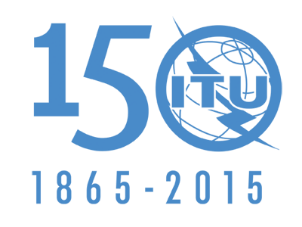 الاتحــــاد الـدولــــي للاتصــــالاتالجلسة العامةالإضافة 12
للوثيقة 8-A5 يونيو 2015الأصل: بالروسيةمقترحات مشتركة مقدمة من الكومنولث الإقليمي في مجال الاتصالاتمقترحات مشتركة مقدمة من الكومنولث الإقليمي في مجال الاتصالاتمقترحات بشأن أعمال المؤتمرمقترحات بشأن أعمال المؤتمرالبنـد 12.1 من جدول الأعمالالبنـد 12.1 من جدول الأعمالالتوزيع على الخدماتالتوزيع على الخدماتالتوزيع على الخدماتالإقليم 1الإقليم 2الإقليم 310 000-9 900				تحديد راديوي للموقع		ثابتة		479.5  478.5  477.5 10 000-9 900				تحديد راديوي للموقع		ثابتة		479.5  478.5  477.5 10 000-9 900				تحديد راديوي للموقع		ثابتة		479.5  478.5  477.5 التوزيع على الخدماتالتوزيع على الخدماتالتوزيع على الخدماتالإقليم 1الإقليم 2الإقليم 310,45-10ثابتةمتنقلةتحديد راديوي للموقعهواة10,45-10تحديد راديوي للموقعهواة10,45-10ثابتةمتنقلةتحديد راديوي للموقعهواة479.5 480.5  479.5 479.5 10,5-10,45				تحديد راديوي للموقع		هواة		هواة ساتلية		481.5 10,5-10,45				تحديد راديوي للموقع		هواة		هواة ساتلية		481.5 10,5-10,45				تحديد راديوي للموقع		هواة		هواة ساتلية		481.5 